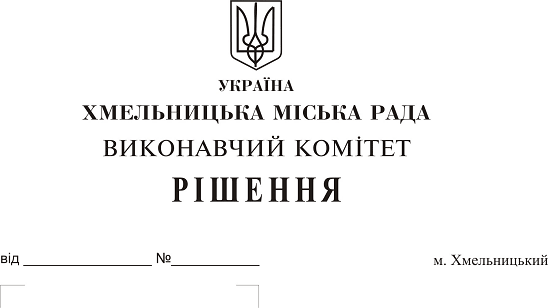 Про надання дозволу комунальному підприємству «Управляюча муніципальна компанія «Озерна» Хмельницької міської ради на передачу в безоплатне користування ОСББ «Старокостянтинівське шосе, 7а» лічильників НІК – 23 – 01 в кількості 2 штукиРозглянувши клопотання комунального підприємства “Управляюча муніципальна компанія “Озерна” Хмельницької міської ради, об'є́днання співвла́сників багатокварти́рного буди́нку «Старокостянтинівське шосе, 7а», керуючись Законом України “Про місцеве самоврядування в Україні” та рішенням двадцять восьмої сесії Хмельницької міської ради від 30.10.2013 року № 11 “Про впорядкування управління об’єктами комунальної власності територіальної громади міста Хмельницького”, виконавчий комітет Хмельницької міської радиВИРІШИВ:1. Надати дозвіл комунальному підприємству “Управляюча муніципальна компанія «Озерна» Хмельницької міської ради (В.Тимошенко) передати в безоплатне користування об'єднанню співвласників багатоквартирного будинку «Старокостянтинівське шосе, 7а» (__________________) лічильників НІК – 23 – 01 в кількості 2 штуки згідно із додатком.2. Контроль за виконанням рішення покласти на заступника міського голови А. Нестерука.Міський голова									О. СимчишинДодаток        до рішення виконавчого комітету                                                                                                                                                                                               Хмельницької міської ради        від _______________ року  № ___Керуючий справами виконкому                                                                                          Ю. СабійНачальник УЖКГ                                                                                                              В. Новачок№ з/пНазваНайменуванняКількість (шт)1ЛічильникНІК – 23 - 012